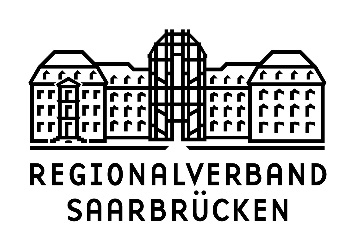 Kranken- und PflegeversicherungGesundheitliche SituationAngaben zur Wohnung / zur ImmobilieAnlage Einkommen 	Hinweis: Ist der Antragsteller verheiratet oder lebt er in einer eingetragenen Lebenspartnerschaft, so sind auch das Einkommen des Ehepartners / Lebenspartners anzugeben. Sollten weitere Exemplare dieser Anlage benötigt werden, so können diese bei meiner Dienststelle angefordert werden, falls keine Kopiermöglichkeit zur Verfügung steht.für Name: 	Vorname:	diese Person ist:  Antragsteller   Partner  weitere PersonWichtige Hinweise: Alle Fragen sind mit JA oder NEIN zu beantworten. Grundsätzlich ist Einkommen zur teilweisen Deckung der Kosten an die Einrichtung weiterzuleitenEinzelangaben der vorgenannten Person zu den unterschiedlichen Einkommensarten.(Bitte Nachweise beifügen - z.B. Verdienstbescheinigung, Rentenmitteilung, Bescheid über sonstige Sozialleistungen, Quittungen, Kontoauszüge, etc.) Wenn - Ja - bitte nachfolgende Fragen beantwortenIch verfüge über Einkommen / Einkünfte ausRenteneinkünfteWeitere EinkünfteVom Einkommen abzusetzende BeträgeAnlage Vermögen Hinweis: Ist der Antragsteller verheiratet oder lebt er in einer eingetragenen Lebenspartnerschaft, so sind auch Angaben zum Vermögen des Ehepartners / Lebenspartners zu machen. Sollten weitere Exemplare dieser Anlage benötigt werden, so können diese bei meiner Dienststelle angefordert werden, falls keine Kopiermöglichkeit zur Verfügung steht.für Name: 	Vorname:	diese Person ist:  Antragsteller   Partner  weitere PersonEinzelangaben der vorgenannten Person zu den unterschiedlichen VermögensartenBank- und Sparguthaben (auch Sparbücher), Online-Konten Ich habe weder im In- noch im Ausland ein Konto Ich habe folgende KontenBarvermögen Ich verfüge über keinerlei Barvermögen Ich habe folgendes BarvermögenMobile Wertgegenstände wie Fahrzeuge bzw. Sachwerte (z.B. Antiquitäten, Gemälde, Schmuckstücke, Edelmetalle usw.) Ich verfüge über keinerlei mobilen Wertgegenstände wie Fahrzeuge bzw. Sachwerte Ich verfüge über folgende mobile Wertgegenstände wie Fahrzeuge bzw. SachwerteBausparverträge, Bestattungsvorsorgeverträge, Aktien, Fondsanteile, Pfandbriefe, sonstige Wertpapiere, digitale Währungen, Geschäftsanteile, stille Beteiligungen und ähnliches ich verfügen über keinerlei Bausparverträge, Bestattungsvorsorgeverträge, Aktien, Fondsanteile, Pfandbriefe, sonstige Wertpapiere, digitale Währungen, Geschäftsanteile, stille Beteiligungen und ähnliches Ich verfüge über folgende Bausparverträge, Bestattungsvorsorgeverträge, Aktien, Fondsanteile, Pfandbriefe, sonstige Wertpapiere, digitale Währungen, Geschäftsanteile, stille Beteiligungen und ähnlichesKapital-, Sterbegeld- und Rentenversicherungen, auch betriebliche Rentenversicherungen mit Kapitalwahlrecht, staatlich geförderte private Altersvorsorge und ähnliches ich verfüge über keinerlei Kapital-, Sterbegeld- und Rentenversicherungen, auch betriebliche Rentenversicherungen mit Kapitalwahlrecht, staatlich geförderte private Altersvorsorge oder ähnliches Ich verfüge über folgende Kapital-, Sterbegeld- und Rentenversicherungen, auch betriebliche Rentenversicherungen mit Kapitalwahlrecht, staatlich geförderte private Altersvorsorge oder ähnlichesImmobile Wertgüter im In- und Ausland (bebaute und unbebaute Grundstücke, z.B. eigenes Haus, Eigentumswohnung, Grundstücke) Ich habe weder im In- noch im Ausland immobile Wertgüter (bebaute und unbebaute Grundstücke) Ich habe folgende immobile Wertgüter (bebaute und unbebaute Grundstücke)Zur Prüfung des Vermögenseinsatzes gemäß § 90 Abs. 2 Nr. 8 (Hausgrundstück) werden folgende Unterlagen benötigt und sind 
-soweit vorhanden- beizufügen: Bauzeichnungen, Wohnflächenberechnung, Foto, Notarvertrag, Grundbuchauszug (unbeglaubigt), Lageplan, Berechnung des umbauten Raumes, Wohn- und Gebäudeversicherungsschein mit letzter Beitragsrechnung, WertgutachtenVertragliche- und gesetzliche Ansprüche im In- und Ausland, z.B. Wohnrecht, Nießbrauch, Schadenersatzansprüche, Rückgabe- oder Herausgabeansprüche und ähnliches Ich habe weder im In- noch im Ausland vertragliche- und gesetzliche Ansprüche, z.B. Wohnrecht, Nießbrauch, Schadenersatzansprüche, Rückgabe- oder Herausgabeansprüche und ähnliches Ich habe folgende vertragliche- und gesetzliche Ansprüche im In- und Ausland, z.B. Wohnrecht, Nießbrauch, Schadenersatzansprüche, Rückgabe- oder Herausgabeansprüche und ähnlichesNicht geklärte Ansprüche (z.B. Erbschaftsangelegenheiten, Unterhaltsforderungen, Versorgungsausgleich)Glaubt der Antragsteller (bei Minderjährigen die Eltern) oder sein Ehegatte/Lebenspartner/Partner der eheähnlichen Gemeinschaft, weitere – noch nicht entschiedene - Ansprüche zu haben, aus denen er noch keine Leistungen erhält? JA NeinSonstiges Vermögen Ich besitze kein sonstiges Vermögen Ich besitze das nachfolgende sonstige VermögenFrüheres Vermögen: Ich habe in den letzten 10 Jahren kein Vermögen veräußert, übertragen oder verschenkt! Ich habe in den letzten 10 Jahren folgendes Vermögen (z.B. Barvermögen, Wertpapiere, Haus- oder Grundbesitz) veräußert übertragen verschenkt (Soweit vorhanden, bitte entsprechende Nachweise beifügen).Anlage Unterhaltspflichtige Haben Sie Kinder  Ja	  NeinWie viele Kinder haben Sie insgesamt? _______Angaben zu den Kindern1Hat dieses Kind ein Einkommen von mehr als 100.000,00 EUR brutto im Jahr?	 Ja	  Nein2Hat dieses Kind ein Einkommen von mehr als 100.000,00 EUR brutto im Jahr?	 Ja	  Nein3Hat dieses Kind ein Einkommen von mehr als 100.000,00 EUR brutto im Jahr?	 Ja	  Nein4Hat dieses Kind ein Einkommen von mehr als 100.000,00 EUR brutto im Jahr?	 Ja	  NeinHinweis: Sollten noch mehr Kinder vorhanden sein, so geben Sie diese bitte auf einem gesonderten Beiblatt an.Angaben zu den ElternVaterMutterHaben Ihre Eltern Einkommen von mehr als 100.000,00 EUR brutto m Jahr?	 Ja	  NeinKranken- und PflegeversicherungAngaben zur Wohnung / zur ImmobilieErstantrag auf Sozialhilfe in einer PflegeeinrichtungFür	 vollstationäre Dauerpflege	 Kurzzeitpflege/Verhinderungspflege	 TagespflegeVon der Behörde auszufüllen 	__________Der erste Kontakt war am: 	Der Antrag ist eingegangen am:	Haben Sie vor der Aufnahme in die Einrichtung bereits Sozialhilfe erhalten? Nein   Ja – wenn ja	Sozialhilfeträger: 		Aktenzeichen: 	Wichtige HinweiseBitte füllen Sie den Antrag vollständig aus und beantworten Sie alle Fragen mit „ja“ oder „nein“. Streichungen sind nicht ausreichend. Alle Angaben sind durch geeignete Nachweise zu belegen!Es besteht die Möglichkeit, mehrere Hilfearten gleichzeitig für denselben Antragssteller zu beantragen.Leistungen nach dem SGB XII werden überwiegend als Sachleistungen erbracht, die in der Regel einkommens- und vermögensabhängig sind. Aus diesem Grund kann es sein, dass Einkommen und Vermögen einzusetzen sind. Erben können in bestimmtem Umfang verpflichtet sein, in der Vergangenheit geleistete Sozialhilfe zu ersetzen.Bitte beachten Sie die Erläuterungen im Merkblatt zum Antrag auf Sozialhilfe, welches für Ihre Unterlagen bestimmt ist und vergessen Sie nicht, den Antrag sowie ggfls. die Anlagen zu unterschreiben.Datenerhebung Die Daten unterliegen dem Sozialgeheimnis. Ihre Angaben werden aufgrund der §§ 60-65 Erstes Buch Sozialgesetzbuch (SGB I) und der §§ 67a, b, c Zehntes Buch Sozialgesetzbuch (SGB X) für die Leistungen nach dem SGB XII erhoben.Aus Gründen der besseren Lesbarkeit wird auf die gleichzeitige Verwendung männlicher und weiblicher Sprachformen verzichtet.Person AntragstellerGeburtsname und früher geführte NamenVornameGeburtsdatum                                        Geburtsort:     Geschlecht männlich   weiblich Familienstand ledig	 dauernd getrennt lebend geschieden (Scheidungsurteil vorlegen)	 verwitwet	 verheiratet	> Bitte auch Anlage Ehepartner / Lebenspartner ausfüllen eingetragene Lebenspartnerschaft	> Bitte auch Anlage Ehepartner / Lebenspartner ausfüllenAnzahl Vorehen: StaatsangehörigkeitAufenthaltsstatusFalls zutreffend Anlag 2 oder 3 ausfüllenAusweis hat vorgelegen(wird von der Behörde ausgefüllt)  Nein      Ja  Ausweis Nr.  Ausgestellt von Telefon / E-Mail des AntragstellersAufentshaltsverhältnisse(Wohnanschrift bzw. Adresse) in den letzten drei Monaten vor der erstmaligen Aufnahme in eine Pflegeeinrichtungbei mehrmaligen Umzügen bitte die jeweiligen Adressen angebenBitte geben Sie auch an, ob es sich um ein betreutes Wohnen gehandelt hatStationäre PflegeeinrichtungName:                                            Anschrift: Tag der Aufnahme:  Doppelzimmer   EinzelzimmerBetreuer / BevollmächtigterName: 	 Vorname:	 Anschrift:	 Telefon:	 E-Mail:	 Sonstiges:	 Die oben aufgeführte Person ist  Betreuer   bevollmächtigtFalls bevollmächtigt - liegt eine notarielle Vollmacht vor? Ja   Nein  KriegsopferfürsorgeHaben Sie Anspruch auf Leistungen der Kriegsopferfürsorge : Ja   Nein  Art des Versicherungsschutzes kein Krankenversicherungsschutz       Bitte melden Sie sich entsprechend § 264 SGB V bei einer gesetzlichen Krankenkasse in unserem Bereich an und teilen Sie uns diese mit. Pflichtversicherung freiwillige Versicherung private Versicherung Familienversicherung über:  (Name)     Vers. Nr.: Name und Anschrift der Kranken- und PflegeversicherungName:	Anschrift:	 Versicherungsnummer:	 BeihilfeberechtigungBesteht im Falle der Krankheit ein Anspruch auf Beihilfe nach öffentlich- oder privatrechtlichen Regelungen (Anspruch auf Leistungen der Beihilfe) ? Ja   Nein  Volle ErwerbsminderungLiegt bei Ihnen eine bereits begutachtete volle Erwerbsminderung auf Dauer nach § 43 Abs. 2 SGB VI vor?Ja   Nein  Wenn ja, bitte Rentenbescheid (Erstbescheid) oder die Feststellung des Rentenversicherungsträgers vorlegen!Wenn neinein entsprechender Antrag wurde am    gestelltPflegegradGeben Sie bitte an welcher Pflegegrad zuerkannt wurde Pflegegrad 1    Pflegegrad 2     Pflegegrad 3    Pflegegrad 4    Pflegegrad 5Die Feststellung erfolgte mit Bescheid vom:      Bitte entsprechenden Bescheid vorlegenSchwerbehinderung (GdB)Besitzen Sie einen Schwerbehindertenausweis nach § 69 Abs. 5 SGB IX mit dem Merkzeichen „G“ oder „aG“ ?     Ja   Nein  Wenn ja, bitte Ausweis vorlegen!Grad der Behinderung (GdB):    %Oder wurde ein Antrag auf Schwerbehinderung gestellt?   Ja   Nein   am:   Verschulden DritterIst die bestehende Gesundheitsstörung auf ein Verschulden Dritter (z.B. Verkehrsunfall, Arztfehler) zurückzuführen?      Ja   NeinAuf Grund der Schädigung wurden Ansprüche geltend gemacht    Ja   NeinWenn JA gegen wen:    Mehrbedarf für KrankenkostBei Vorliegen bestimmter Krankheiten, die eine kostenaufwändige Ernährung erfordern, kann ein Mehrbedarf für Krankenkost gewährt werdenBenötigen Sie einen Mehrbedarf für Ernährung? Ja   Nein  Wenn ja, bitte Nachweis vorlegen! Art der (bisherigen) Wohnung1  Mieter / Untermieter / mietähnliche Nutzungsberechtigung von WohnraumBitte Mietvertrag bzw. Vermieterbescheinigung vorlegenKaltmiete	 €Nebenkosten	€2  eigene Immobilie Art der Immobilie Eigentumswohnung Einfamilienhaus Mehrfamilienhaus SonstigesGröße des Grundstücks: 	 Wohnfläche:	 3  Wohnrecht4  NießbrauchBei Nr. 2 bitte Grundbuchauszug vorlegenBei Nr. 3 und 4 bitte notariellen Vertrag vorlegenBei Mietwohnungen ist hier anzugeben, wann die Wohnung gekündigt wurdeDie zuletzt bewohnte Mietwohnung wurde am  zum   gekündigt(Bitte legen Sie die Kündigungsbestätigung hier vor)Neben- und HeizkostenArt der Heizung Zentralheizung  Einzelöfen Öl  Gas  Fernwärme  Festbrennstoffe  Sonstiges bitte angeben:	 Heizkosten monatlich:	 €Warmwasser monatlich:	 €Die Warmwasserbereitung erfolgt  zentral  dezentralLeben weitere Personen in obiger WohnungName	Vorname	Geb.-Dat.	Stellung zum AntragstellerWohngeld / LastenzuschussEs wurde bereits Wohngeld bewilligt  Ja    Nein   -  Wenn ja, bitte ‚ Bescheid vorlegenFalls Wohngeld höher als die SGB XII-Leistung ist, bitte Antrag auf Wohngeld stellen!AntragsbegründungIch versichere, dass die vorstehenden Angaben vollständig sind und der Wahrheit entsprechen. Ich verpflichte mich, alle Änderungen meiner persönlichen und wirtschaftlichen Verhältnisse unverzüglich und unaufgefordert der zuständigen Behörde mitzuteilen. Insbesondere werde ich das Sozialamt benachrichtigen, wenn ich beabsichtige, mich länger als vier Wochen ununterbrochen im Ausland aufzuhalten. Mir ist bekannt, dass ich mich durch unvollständige und unwahre Angaben strafbar mache und zu Unrecht bezogene Leistungen zu erstatten sind.  Ich bestätige den Erhalt des Merkblattes „rechtlichen Belehrung“ über meine Mitwirkungspflichten nach den §§ 66 ff SGB I  Ich bestätige den Erhalt des Informationsblattes des Regionalverbandes Saarbrücken zum Antrag auf Übernahme ungedeckter Heimpflegekosten nach dem Sozialgesetzbuch XII (SGB XII)  Ich bestätige den Erhalt der Checkliste  Ich bestätige den Erhalt der TransparenzerklärungIch bin darüber informiert, dass die für die Gewährung der Hilfe erforderlichen personenbezogenen Daten in einem automatisierten Verfahren verarbeitet und gespeichert werden. Rechtsgrundlage für die Erhebung der Daten sind die Bestimmungen des SGB XII, sowie die §§ 60 ff SGB I und die §§ 67 ff SGB X. Nach Maßgabe des § 118 SGB XII werden meine Daten zur Vermeidung von Leistungsmissbrauch an die Vermittlungsstelle übermittelt (§ 3 Abs.1 der DVO zu § 118 SGB XII)Sollte ich einen Anspruch gegen einen Dritten geltend machen, bzw. ein Anspruch bestehen, werde ich die zuständige Behörde unverzüglich informieren.Mit meiner Unterschrift bestätige ich die Vollständigkeit und Richtigkeit aller abgegebenen Erklärungen!Ich versichere, dass die vorstehenden Angaben vollständig sind und der Wahrheit entsprechen. Ich verpflichte mich, alle Änderungen meiner persönlichen und wirtschaftlichen Verhältnisse unverzüglich und unaufgefordert der zuständigen Behörde mitzuteilen. Insbesondere werde ich das Sozialamt benachrichtigen, wenn ich beabsichtige, mich länger als vier Wochen ununterbrochen im Ausland aufzuhalten. Mir ist bekannt, dass ich mich durch unvollständige und unwahre Angaben strafbar mache und zu Unrecht bezogene Leistungen zu erstatten sind.  Ich bestätige den Erhalt des Merkblattes „rechtlichen Belehrung“ über meine Mitwirkungspflichten nach den §§ 66 ff SGB I  Ich bestätige den Erhalt des Informationsblattes des Regionalverbandes Saarbrücken zum Antrag auf Übernahme ungedeckter Heimpflegekosten nach dem Sozialgesetzbuch XII (SGB XII)  Ich bestätige den Erhalt der Checkliste  Ich bestätige den Erhalt der TransparenzerklärungIch bin darüber informiert, dass die für die Gewährung der Hilfe erforderlichen personenbezogenen Daten in einem automatisierten Verfahren verarbeitet und gespeichert werden. Rechtsgrundlage für die Erhebung der Daten sind die Bestimmungen des SGB XII, sowie die §§ 60 ff SGB I und die §§ 67 ff SGB X. Nach Maßgabe des § 118 SGB XII werden meine Daten zur Vermeidung von Leistungsmissbrauch an die Vermittlungsstelle übermittelt (§ 3 Abs.1 der DVO zu § 118 SGB XII)Sollte ich einen Anspruch gegen einen Dritten geltend machen, bzw. ein Anspruch bestehen, werde ich die zuständige Behörde unverzüglich informieren.Mit meiner Unterschrift bestätige ich die Vollständigkeit und Richtigkeit aller abgegebenen Erklärungen!Ich versichere, dass die vorstehenden Angaben vollständig sind und der Wahrheit entsprechen. Ich verpflichte mich, alle Änderungen meiner persönlichen und wirtschaftlichen Verhältnisse unverzüglich und unaufgefordert der zuständigen Behörde mitzuteilen. Insbesondere werde ich das Sozialamt benachrichtigen, wenn ich beabsichtige, mich länger als vier Wochen ununterbrochen im Ausland aufzuhalten. Mir ist bekannt, dass ich mich durch unvollständige und unwahre Angaben strafbar mache und zu Unrecht bezogene Leistungen zu erstatten sind.  Ich bestätige den Erhalt des Merkblattes „rechtlichen Belehrung“ über meine Mitwirkungspflichten nach den §§ 66 ff SGB I  Ich bestätige den Erhalt des Informationsblattes des Regionalverbandes Saarbrücken zum Antrag auf Übernahme ungedeckter Heimpflegekosten nach dem Sozialgesetzbuch XII (SGB XII)  Ich bestätige den Erhalt der Checkliste  Ich bestätige den Erhalt der TransparenzerklärungIch bin darüber informiert, dass die für die Gewährung der Hilfe erforderlichen personenbezogenen Daten in einem automatisierten Verfahren verarbeitet und gespeichert werden. Rechtsgrundlage für die Erhebung der Daten sind die Bestimmungen des SGB XII, sowie die §§ 60 ff SGB I und die §§ 67 ff SGB X. Nach Maßgabe des § 118 SGB XII werden meine Daten zur Vermeidung von Leistungsmissbrauch an die Vermittlungsstelle übermittelt (§ 3 Abs.1 der DVO zu § 118 SGB XII)Sollte ich einen Anspruch gegen einen Dritten geltend machen, bzw. ein Anspruch bestehen, werde ich die zuständige Behörde unverzüglich informieren.Mit meiner Unterschrift bestätige ich die Vollständigkeit und Richtigkeit aller abgegebenen Erklärungen!Folgende Anlagen wurden mit diesem Antrag eingereicht:Anlage Einkommen Ja  NeinAnlage Vermögen Ja  NeinAnlage Unterhaltspflichtige Ja  NeinAnlage Ehegatte / Lebenspartner Ja  NeinAufgenommen von __________________________________________Unterschrift: ________________________________________________Folgende Anlagen wurden mit diesem Antrag eingereicht:Anlage Einkommen Ja  NeinAnlage Vermögen Ja  NeinAnlage Unterhaltspflichtige Ja  NeinAnlage Ehegatte / Lebenspartner Ja  NeinAufgenommen von __________________________________________Unterschrift: ________________________________________________Folgende Anlagen wurden mit diesem Antrag eingereicht:Anlage Einkommen Ja  NeinAnlage Vermögen Ja  NeinAnlage Unterhaltspflichtige Ja  NeinAnlage Ehegatte / Lebenspartner Ja  NeinAufgenommen von __________________________________________Unterschrift: ________________________________________________Ort, DatumUnterschrift nachfragende PersonUnterschrift Ehegatte/Lebensgefährte(in), Lebenspartner(in) Ja  NeinIch verfüge über Einkommen / EinkünfteEinkommensartMonatlicher BetragBemerkungArbeitseinkommen (auch geringfügige Beschäftigung) aus nichtselbstständiger Arbeit Ja
 NeinLand- und Forstwirtschaft, Gewerbebetrieb und selbstständiger Arbeit Ja
 NeinKapitalerträge (Einkünfte aus Kapitalvermögen) Ja
 NeinVermietung und Verpachtung Ja
 NeinAltersrente Ja
 NeinWitwen- / Witwer- / Waisenrente (Hinterbliebenenrente) Ja
 NeinAusländische Rente Ja
 NeinBetriebsrente Ja
 NeinErwerbsunfähigkeitsrente Ja
 NeinBerufsunfähigkeitsrente Ja
 NeinUnfallrente Ja
 NeinRente aus privater Vorsorge Ja
 NeinVersorgungsbezüge / Pension Ja
 NeinLeistungen (Renten) nach Bundesversorgungsgesetz (BVG) oder anwendbaren Sondergesetzen (z.B. SVG, OEG - Grundrente, Ausgleichsrente usw.) Ja
 NeinArbeitslosengeld bzw.  Arbeitslosengeld II Ja
 NeinKindergeld Ja
 NeinLeistungen nach dem Unterhaltsvorschussgesetz (UVG) Ja
 NeinBAföG Leistungen Ja
 NeinBerufsausbildungsbeihilfe (BAB) Ja
 NeinÖffentliche Beihilfeansprüche (Bundesrecht/Landesrecht) Ja
 NeinBlindenhilfe nach Landesrecht (z.B. Saarländisches Blindheitshilfegesetz) Ja
 NeinUnterhaltszahlungen Ja
 NeinSachbezüge (z.. freie Kost oder Wohnung) Ja
 NeinSonstiges Einkommen Ja
 NeinAbsetzungsartMonatlicher BetragBemerkungArbeitsmittel Ja
 NeinFahrtkosten PKW
 ÖPNV(Entfernung Wohnung / Arbeitsstätte angeben)Beitrag Berufsverband Ja
 NeinAngemessene Sterbegeldversicherung Ja
 NeinHaftpflichtversicherung Ja
 NeinSonstige angemessene Versicherungen Ja
 NeinSonstiges (z.B. Altersvorsorgebeitrag § 82 EStG) Ja
 NeinWurden von Ihnen auf freiwilliger Grundlage Beiträge zur Altersvorsorge entrichtet?  Ja
 NeinKontoart (z.B. Giro oder Sparkonto)BankIBAN KontostandDatum des KontostandesBetragDatumVerwahrort (z.B. Schließfach) / BemerkungenVerkehrswertArt / Verwahrort (z.B. Schließfach) / Bemerkungen (z.B.Antiquitäten, Gemälde, Schmuckstücke, Edelmetalle, Sammlungen, Sport- und Freizeitgeräte, usw. Bitte fügen Sie die entsprechenden Nachweise bei.)Bei Fahrzeugen bitte Art (PKW, Motorrad, Wohnwagen etc.) Hersteller, Baujahr, amtliches Kennzeichen und ggf. Kilometerstand angeben. Bitte den Fahrzeugschein beifügen.Betrag / KurswertDatumArt / Bezeichnung / Bemerkungen (z.B. Bundesschatzbriefe, Obligationen, Zertifikate, Wertpapierdepotführung, usw.Bitte fügen Sie die entsprechenden Nachweise (z.B. Depot-Auszug, etc) bei.)Rückkaufswert / angesparter BetragDatumArt / Versicherungsträger / Bezeichnung / Bemerkungen (z.B. Lebensversicherungen, Sterbeversicherungen, Rentenversicherung, Unfallversicherung, usw. Bitte fügen Sie die entsprechenden Nachweise (z.B. Verträge, Bescheinigungen zum aktuellen Rücklaufwert) bei)Mehr-familien-hausAllein-eigen-tümerArt und EigentumsanteilAdresseGrund-stücks-flächeVerkehrs-wert Ja Nein Ja Nein Ja Nein Ja Nein Ja Nein Ja NeinWertArt / Bemerkungen Bei Wohnrecht bzw. Nießbrauch bitte die entsprechenden notariellen Verträge beifügen.Geltend gemacht amGegen wen / Art / Bemerkungen WertArt / Bemerkungen WertWas wurde veräußert, übertragen oder verschenkt? Name und Adresse des BeschenktenFreistellungsaufträge (für Kapital - / Zinserträge) – Anzahl  nein     ja    in Höhe vonNameBeruf / aktuelle TätigkeitVornameStraße u. Hausnr.GeburtsdatumPLZ OrtNameBeruf / aktuelle TätigkeitVornameStraße u. Hausnr.GeburtsdatumPLZ OrtNameBeruf / aktuelle TätigkeitVornameStraße u. Hausnr.GeburtsdatumPLZ OrtNameBeruf / aktuelle TätigkeitVornameStraße u. Hausnr.GeburtsdatumPLZ OrtNameBeruf / aktuelle TätigkeitVornameStraße u. Hausnr.GeburtsdatumPLZ OrtNameBeruf / aktuelle TätigkeitVornameStraße u. Hausnr.GeburtsdatumPLZ OrtAnlage Ehepartner / Lebenspartner FamiliennameGeburtsname und früher geführte NamenVornameGeburtsdatum       Geburtsort:     Geschlecht männlich   weiblich  Familienstand verheiratet	 eingetragene Lebenspartnerschaft	Anzahl Vorehen: StaatsangehörigkeitAufenthaltsstatusFalls zutreffend Anlag 2 oder 3 ausfüllenTelefon / E-Mail Betreuer / BevollmächtigterName: 	 Vorname:	 Anschrift:	 Telefon:	 E-Mail:	 Sonstiges:	 Die oben aufgeführte Person ist  Betreuer   bevollmächtigtFalls bevollmächtigt - liegt eine notarielle Vollmacht vor? Ja   Nein  Art des Versicherungsschutzes kein Krankenversicherungsschutz       Bitte melden Sie sich entsprechend § 264 SGB V bei einer gesetzlichen Krankenkasse in unserem Bereich an und teilen Sie uns diese mit. Pflichtversicherung freiwillige Versicherung private Versicherung Familienversicherung über:  (Name)     Vers. Nr.: Name und Anschrift der Kranken- und PflegeversicherungName:	Anschrift:	 Versicherungsnummer:	 BeihilfeberechtigungBesteht im Falle der Krankheit ein Anspruch auf Beihilfe nach öffentlich- oder privatrechtlichen Regelungen (Anspruch auf Leistungen der Beihilfe) ? Ja   Nein  Mehrbedarf für KrankenkostBei Vorliegen bestimmter Krankheiten, die eine kostenaufwändige Ernährung erfordern, kann ein Mehrbedarf für Krankenkost gewährt werdenBenötigen Sie einen Mehrbedarf für Ernährung? Ja   Nein  Wenn ja, bitte Nachweis vorlegen! Schwerbehinderung (GdB)Besitzen Sie einen Schwerbehindertenausweis nach § 69 Abs. 5 SGB IX mit dem Merkzeichen „G“ oder „aG“ ?     Ja   Nein  Wenn ja, bitte Ausweis vorlegen!Grad der Behinderung (GdB):    %Oder wurde ein Antrag auf Schwerbehinderung gestellt?   Ja   Nein   am:   Art der (bisherigen) Wohnung1  Mieter / Untermieter / mietähnliche Nutzungsberechtigung von WohnraumBitte Mietvertrag bzw. Vermieterbescheinigung vorlegenKaltmiete	 €Nebenkosten	€2  eigene Immobilie Art der Immobilie Eigentumswohnung Einfamilienhaus Mehrfamilienhaus SonstigesGröße des Grundstücks: 	 Wohnfläche:	 3  Wohnrecht4  NießbrauchBei Nr. 2 bitte Grundbuchauszug vorlegenBei Nr. 3 und 4 bitte notariellen Vertrag vorlegenNeben- und HeizkostenArt der Heizung Zentralheizung  Einzelöfen Öl  Gas  Fernwärme  Festbrennstoffe  Sonstiges bitte angeben:	 Heizkosten monatlich:	 €Warmwasser monatlich:	 €Die Warmwasserbereitung erfolgt  zentral  dezentralLeben weitere Personen in obiger WohnungName	Vorname	Geb.-Dat.	Stellung zum AntragstellerWohngeld / LastenzuschussEs wurde bereits Wohngeld bewilligt  Ja    Nein   -  Wenn ja, bitte ‚ Bescheid vorlegenFalls Wohngeld höher als die SGB XII-Leistung ist, bitte Antrag auf Wohngeld stellen!